SESHA EDUCATION2019 - 2021	Amity University, DubaiMBA (USA, UK, UAE)2015-2019 Sreenidhi Institute of Science and Technology HyderabadBachelor of technology in Electronics and Communication:CGPA: 7.542013‐2015	Sri	Chaitanya	Junior	Kalasala, Hyderabad12th SSC Examination :78.7%2012-2013.	Narayana Concept School, Hyderabad10th SSC Examination: 9.2 CGPAWORK EXPERIENCE:JULY 2018 – AUGUST 2019Facility and Property Management CompanyHyderabad, Telangana, India.IT Service and Support engineer.SERVICE DESK AND APPLICATION MANAGEMENTSQL queries and Data Base Management.ARC mobile application maintenance and support Maintained PC’s, networks, telephonesystems and peripheral maintenance.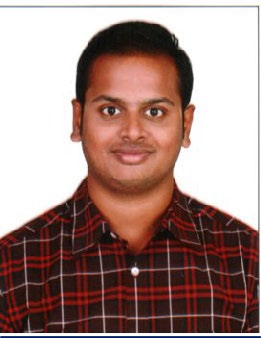 PERSONAL DETAILSNationality: Indian Date of Birth: 23/November/1997LANGUAGESEnglish: fluent Hindi: fluent French: Beginner Arabic: BeginnerSPORTS/HOBBIESCricket, Travelling, Computer Gaming, Novels, Web browsing, Technology Enthusiast, Cars Enthusiast.Cricket: Played for Ashwin Cricket academy, Dayanad Cricket Academy, Hyderabad.IELTS:	6.5Driving License:Valid UAE licenseINTERNSHIP EXPERIENCEJune 2020 – July 2020 EXMarketplace:API and ADX developerFramework development on Laravel platform.November 2019 – February 2020 AL FUTTAIM WILLIS:IT INTERN – SERVICE DESK AND APPLICATION MANAGEMENTVolume DMS and E- global applications. SQL queries and Data Base ManagementMaintained PC’s, networks, telephone systems and peripheral maintenance.Office Network with routine maintenance.April 2018:CISCO- Cisco Networking Academy:Tactics, techniques and procedures used by cyber criminals Principles of confidentiality, integrity and availabilityas they relate to data states cyber security.Technologies, processes and procedures to defend all components of the networkMAY 18- June 18BHARAT SANCHAR NIGAM LIMITED- PROJECTWorked on challenges of security in 3G/VOLTE Networks.Worked as analysis of security in 3G/VOLTE Networks.PROJECT EXPERIENCE30th January 18- 31st May 18Bluetooth Controlled Vehicle – Project Programmer, Designer and Team Leader.February 2018:Android	studio Developed an Android Application for Blood Donors and recipients.20th January 19 - 31st May 19:NUMERIC FUEL SYSTEM MONITORINGSYSTEM – Project Designer and Team LeaderApplied for patent. It is under filing.10th July 19 – 3rd December 19Numeric Water level indicator in stable running mechanism – Project Designer and Team leader20th July 19 – 30th December 19IR Sensor controlled traffic light management system- Program Writer.WORKSHOP EXPERIENCE:27th July 18 – 28th July 18Sreenidhi Institute of Science and Technology - Importance of Routing and Switching in Data Communication and Networking23rd February 18 - 26th February 18Robo Tryst IIT – Delhi IOT WITH AURDINO day 1BLUETOOTH ROBOTICS day 2TECH	INTERN INCORPORATION – CYBER SECURITY AND ETHICAL HACKING12th	September	17-13th September 17SREENIDHI INSTITUTE	OFSCIENCE	AND TECHNOLOGY	– 3DGAME DESIGININGCOMPETITIONS ATTENDED:September 06AKHIL	BHARTIYA NAGARIK VIKAS KENDRAALL INDIA HANDWRITING CONTEST15th September 17- 16th September 17CHAITANYA BHARATI INSTITUTE OF TECHNOLOGY	– KODEMANIAMarch 18SRI	INDU	COLLEGE	OF	ENGINEERING	and TECHNOLOGY – PAPER PRESENTATIONMarch 18SRI INDU COLLEGE OF ENGINEERING AND TECHNOLOGY – MOCK INTERVIEWCertifications:Oracle Certified Java AssociateCisco Certified Cyber Security Associate.Robosapiens Certified Bluetooth Controlled Vehicle.Robosapiens certified programmer for IOT with ArduinoEdureka Certified DevOps Engineer.AWS certified AWS Developer.KEY SKILLSConflict managementFlexible thinkingFlexible operating styleTeam buildingProblem solverHighly practical orientedTechnical skillsDiplomacyPoliteCOMPUTER SKILLS:C languageC++ languageJavaJava ScriptPythonHTMLDevOpsPHPMATLAB programmingVLSI codingCadence codingMicro processor and Micro controller programmingArduino programmingDBMS – SQLEmbedded CEmbedded JavaCONTACT DETAILS:Personal Contact	: sesha-397187@2freemail.com Reference	: Mr. Anup P Bhatia, HR Consultant, Gulfjobseeker.com 0504973598		 Email: feedback@gulfjobseeker.com 